GUÍA N°10   DE AUTOAPRENDIZAJE DE FILOSOFÍA CUARTO MEDIOPRIMER SEMESTRENombre ___________________________________________________ Curso IV°____ Fecha ____/_____/2020.Introducción:En la clase de hoy, para trabajarlos los objetivos, conoceremos los aspectos principales de la vida del filósofo Platón, sus principales diálogos y mitos y su importancia como filósofo en la historia de la filosofía.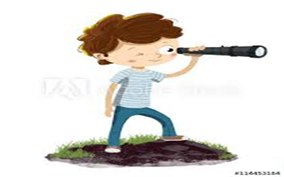  ¡Concentración y Sabiduría!Observa el apoyo audiovisual de la profesora en este linkhttps://youtu.be/r6vnSX7yQno  Trabajo de ejercitación: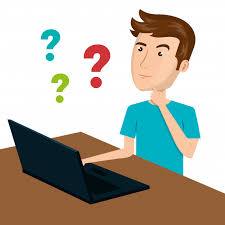 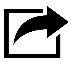 A partir del video explicativo de resumen de la profesora realiza las siguientes actividades de ejercitación.Recuerda fundamentar y argumentar cada una de tus respuestas.Ítem I: V o F. JustificarContesta con V si es verdadero o con F si es falso, las siguientes afirmaciones. Recuerda justificar las falsas.___ Aristocles es el apodo con el que se conoce a Platón.___ Para Platón, aprender sería experimentar por primera vez.___ Platón utiliza los mitos o alegorías para explicar y dar a entender su filosofía.___ Platón cree en la inmortalidad del alma y la reencarnación.Ítem II: ConceptualizarSeñala a qué disciplina de la filosofía, que delimitó Platón en el pensar filosófico posterior, pertenece la definición descrita a continuación.__________________se pregunta por todos los fenómenos relativos a la vida en comunidad, al bien común.__________________ se pregunta qué es el bien y el valor que tienen nuestras acciones.__________________se pregunta qué es el arte o qué es la belleza.__________________se pregunta por los fundamentos y naturaleza de las ciencias y del conocimiento.__________________ se pregunta por el ser humano de forma integral, tanto en lo físico como en lo cultural.__________________se pregunta por los fundamentos de nuestra realidad.__________________se pregunta por el ser.Ítem III. Sintetizar y argumentar.Según lo explicado:Realice una síntesis de los principales temas filosóficos que aborda el Mito de Er, de Platón.________________________________________________________________________________________________________________________________________________________________________________________________________________________________________________________________________________________________________________________________________Ítem IV: Analizar y reflexionar.¿Estás de acuerdo con Platón con su teoría de la inmortalidad del alma, el destino de las almas según han sido juzgadas por su comportamiento y la reencarnación?  Justifica tu respuesta.________________________________________________________________________________________________________________________________________________________________________________________________________________________________________________________________________________________________________________________________________